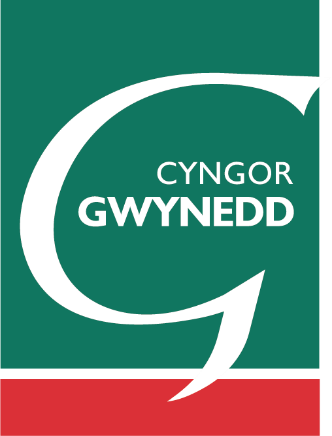 Cronfa’r Degwm				Welsh Church Fund(o dan Ddeddfau’r Degwm 1914 – 1945 a Deddf Llywodraeth Leol (Cymru) 1993 / under the Welsh Church Fund Acts 1914 – 1945 and the Local Government Act (Wales) 1993)Ffurflen Gais 2024.25Application Form 2024.25DYCHWELWCH Y FFURFLEN HON I: CistGwynedd@gwynedd.llyw.cymru  RETURN THIS FORM TO:  CistGwynedd@gwynedd.llyw.cymru. Nodwch: *Mae'n well gennym dderbyn eich cais ar e-bost, os yw hynny'n bosib /Please note:  *We prefer to receive your application by e-mail, if possible.Neu i / Or to : -Swyddog Cist Gwynedd / Cist Gwynedd Officer,Gwasanaeth Cefnogi Cymunedau/Community Support ServiceCyngor Gwynedd / Gwynedd Council, Swyddfeydd y Cyngor / Council Offices, Caernarfon, Gwynedd, LL55 1SH(Ffôn / Tel. 01286 679 870)Darllenwch y canllawiau ymgeisio yn ofalus cyn cwblhau y ffurflen hon ac atebwch pob cwestiwn.Please read the application guidelines carefully before completing this form and please answer every question.	- 2 -	Deddf Diogelu Data 1998: Cyngor Gwynedd yw’r rheolwr data at ddibenion y Ddeddf. Defnyddir yr wybodaeth ar y ffurflen hon at ddibenion Gronfa’r Degwm. Gellir ei datgelu i adrannau eraill o’r Cyngor ac asiantaethau perthnasol eraill yn unol â chofrestriad y Cyngor o dan y Ddeddf.Data Protection Act 1998: Gwynedd Council is the data manager for the purpose of the Act. The information on this form will be used for the purpose of Welsh Church’s Fund. The information may be passed to other departments within the council and relevant organisations in accordance to Council’s registration under the Act.Rhestr Wirio / ChecklistCWESTIWN 1 / QUESTION 1CWESTIWN 1 / QUESTION 1Teitl y cynllun:     Project title:Enw’r grŵp:     Name of group:Enw’r prif gyswllt :     Name of main contact:       4.   Swydd o fewn y grŵp:     Position within the group:       5.   Cyfeiriad yn (cynnwys cod post):    Address (including post code):       6.   Rhif ffôn:     Phone number:       7.  E-bost:   Email:CWESTIWN 2 / QUESTION 2CWESTIWN 2 / QUESTION 2Rhif elusen cofrestredig:Registered Charity Number:Oes gan eich grŵp gyfrif banc yn ei enw sydd angen llofnod dau berson i awdurdodi taliad? / Does the group have a bank account which requires two signatories to authorise payment? Oes / Yes     CWESTIWN 3  / QUESTION 3Disgrifiwch beth yw prif weithgaredd ac amcanion eich grŵp:Outline the main aims and activities of your group:CWESTIWN 4 / QUESTION 4CWESTIWN 4 / QUESTION 4Beth yw teitl a lleoliad eich cynllun?What is the project title and location?................................................................................................CWESTIWN 5 / QUESTION 5Rhowch ddisgrifiad o’r cynllun gan nodi yn benodol beth fyddwch yn ei wneud gyda’r grant hwn:  Please describe the project and note specifically what will be done with this grant:CWESTIWN 6 / QUESTION 6CWESTIWN 6 / QUESTION 6Dyddiad dechrau’r cynllun:Project starting date:.................................................................Dyddiad gorffen y cynllun:Project completion date:..................................................................................................................CWESTIWN 7 / QUESTION 7CWESTIWN 7 / QUESTION 7Ydi eich grŵp yn adhawlio TAW?Does your group reclaim VAT?Cwestiwn 8/ Question 8Cwestiwn 8/ Question 8Nodwch isod wariant arfaethiedig eich cynllun am y flwyddyn ariannolNote below your project’s proposed expenditure for the financial yearNodwch isod wariant arfaethiedig eich cynllun am y flwyddyn ariannolNote below your project’s proposed expenditure for the financial yearGwariant / ExpenditureGwariant / ExpenditureEnw’r eitem a’r cyfanswm gost (fel a nodir yng nghwestiwn 10) Item and total cost (as detailed in question 10)Enw’r eitem a’r cyfanswm gost (fel a nodir yng nghwestiwn 10) Item and total cost (as detailed in question 10)1  £ 2.  £3. £4. £5 £6.£ 7.£Cyfanswm Costau’r prosiectTotal Project Cost£Faint o arian sydd angen o’r gronfa hon:Amount of money required from this fund:  £Os bydd cyfanswm costau’r prosiect yn uwch na’r hyn sydd angen gennyn ni, esboniwch sut y byddwch yn dod o hyd i weddill yr arian.If the total project cost is higher that the amount applied for from this fund, please explain how you will fund the remaining costs?CWESTIWN 9 / QUESTION 9Nodwch sut fydd eich cynllun yn bodloni un neu ragor o amcanion y gronfa hon (gweler y canllawiau priodol). Bydd eich cais yn cael ei sgorio ar sail y wybodaeth yma. Nid oes rhaid i’ch cynllun ymateb i bob un o’r amcanion isod:Please state how the project will meet one or more of the aims of this fund (see relevant guidelines). Your application will be scored against this information. Your scheme does not need to achieve all of these objectives:Hybu gwybodaeth a gwerthfawrogiad o gelfyddydau a llenyddiaeth CymruDarparu neu gynorthwyo i ddarparu cyfleusterau ar gyfer adloniant neu weithgarwch amser hamdden arall.Hybu diddordeb pensaerniol, hanesyddol neu wyddonol sy’n ymwneud a Chymru.CWESTIWN 10 / QUESTION 10CWESTIWN 10 / QUESTION 10CWESTIWN 10 / QUESTION 10Nodwch isod y targedau y byddwch yn eu cyrraedd wrth gyflawni’r cynllun hwn:Please indicate below the targets you will achieve on completion of this project:Nodwch isod y targedau y byddwch yn eu cyrraedd wrth gyflawni’r cynllun hwn:Please indicate below the targets you will achieve on completion of this project:Target1.Nifer o gyfleoedd wirfoddoli newydd / ychwanegol a ddatblygirNumber of new / additional volunteering opportunities developed 2.Nifer o ddefnyddwyr newydd a ddenirNumber of new users attracted3.Nifer o wasanaethau newydd a ddarperirNumber of new services provided4.Nifer o asedau a ddatblygirNumber of assets developed5Nifer o gyfleoedd hyfforddi a grëirNumber of training opportunities created 6.Allbynnau eraill (nodwch) / Other outputs (note): .......................................................................................................................................................................................................................................................................................................7Allbynnau eraill (nodwch) / Other outputs (note): ..............................................................................................................................................................................................................................................................................................................................................................................................................................................................FFURFLEN RHEOLI CYMORTHDAL AWDURDODAU STATUDOL – PLIS LLENWCH Y FERSIWN GYMRAEG NEU SAESNEGFFURFLEN RHEOLI CYMORTHDAL AWDURDODAU STATUDOL – PLIS LLENWCH Y FERSIWN GYMRAEG NEU SAESNEGFFURFLEN RHEOLI CYMORTHDAL AWDURDODAU STATUDOL – PLIS LLENWCH Y FERSIWN GYMRAEG NEU SAESNEGFFURFLEN RHEOLI CYMORTHDAL AWDURDODAU STATUDOL – PLIS LLENWCH Y FERSIWN GYMRAEG NEU SAESNEGFFURFLEN RHEOLI CYMORTHDAL AWDURDODAU STATUDOL – PLIS LLENWCH Y FERSIWN GYMRAEG NEU SAESNEGDarperir y grant yma o dan Isafswm Cymorth Ariannol (ICA) Deddf Rheoli Cymhorthdal (2022) Nid yw'r cyllid yn cwmpasu mwy na £315,000 dros gyfnod cyllidol o dair blynedd fel 'Isafswm Cymorth Ariannol (ICA), yn unol â'r Ddeddf Rheoli Cymhorthdal (2022).Felly, er mwyn cadarnhau eich bod yn gallu cael y cymorth hwn, fel y nodir yn adran 36(1) o'r Ddeddf Rheoli Cymhorthdal (2022) rhaid i chi felly ddatgan swm llawn o gymorth Cymorth Gwladwriaeth yr UE de Minimus/SAFA/SPEI/ICA  rydych chi wedi’i gael yn ystod y 36 mis diwethaf.Bydd gofyn i bob busnes / sefydliad sy’n ceisio cefnogaeth gydnabod y rheolau a gwneud yn siŵr na fydd y cymorth a roddir dan y rhaglen hon yn uwch na’r uchafswm cymorth a ellir ei roi i sefydliad dan y rheoliadau hyn..NAILL AI.: 	Rwy’n datgan mai dyma’r symiau o gymorth Cymorth Gwladwriaeth yr UE de Minimus/SAFA/SPEI/ICA  a gafodd y sefydliad yn y tair blynedd diwethaf (mi fydd unrhyw lythyr cynnig grant yn nodi pa gymorth sydd wedi ei roi)Rhaid i ni gael y wybodaeth yma er mwyn gwneud yn siŵr: Nad yw’r cymorth a roddir, wrth ei gyfuno â chymorth de-minimis arall y mae eich sefydliad wedi’i gael yn y 3 blynedd diwethaf yn fwy na £315,000.Na fydd eich sefydliad yn cael cymorth ICA/SPEI mewn unrhyw gyfnod o dair blynedd pe byddai, wrth ei gyfuno â’r cymorth a roddwyd, yn fwy na £315,000.Mae’n rhaid i chi gadw cofnodion am gymorth ICA unigol am 3 mlynedd o’r dyddiad y’i rhoddwyd.Os yw'r swm grant hwn yn fwy na £100,000, mae'n ddarostyngedig i'r gofynion tryloywder, ac yn golygu ein bod ni fel Awdurdod Cyhoeddus yn gorfod cynnwys manylion y grant ar y gronfa ddata rheoli cymhorthdal domestig.DATGANIAD – I’W LENWI GAN YR YMGEISYDDRwy’n datgan bod y wybodaeth a roddais yn gywir.  Rwy’n deall y bydd rhaid i mi ad-dalu unrhyw gymorth ariannol a roddir neu na fydd taliadau yn y dyfodol yn cael eu talu os darganfyddir bod y wybodaeth yma’n anghywir.Enw’r Busnes ______________________________________________________________Enw (Printiwch) ____________________________________________________________Llofnod ___________________________________________________________________Swydd______________________________________Dyddiad______________________SUBSIDY CONTROL AUTHORIY FORM – PLEASE FILL IN WELSH OR ENGLISH VERSION. This Funding is provided under the Minimum Financial Assistance (MFA) of the Subsidy Control Act (2022) The funding covers no more than £315,000 over a three-year fiscal period as ‘Minimum Financial Assistance (MFA), in accordance with the Subsidy Control Act (2022)To confirm that you are able to receive this assistance, as specified in section 36(1) of the Subsidy Control Act (2022) you must therefore declare the full amount of EU State Aid de Minimis/SAFA/SPEI/MFA you have already received over the last 36 months.All businesses/ organisations seeking support will be required to acknowledge the rules and that the aid provided under this programme will not exceed the maximum aid that can be provided to an organisation under these regulations..EITHER. : 	I declare that the amount of EU State Aid de Minimis/SAFA/SPEI/MFA  received by the organisation over the last three years was (any previous grant offer letter will state which/if any aid has been provided)This information is required to ascertain -The assistance received does not when combined with other de Minimis aid received by your organisation in the last 3 years exceed £315,000Your organisation will not accept MFA/SPEI aid in any three-year period, such that when it is combined with the assistance given it would exceed the limit of £315,000 max.You are required to maintain records regarding individual MFA aid for 3 years from the date, which it is granted. If this grant amount is exceeds £100,000, it is subject to the transparency requirements, and means that we as a Public Authority must include details of the grant on the domestic subsidy control database.DECLARATION - TO BE COMPLETED BY THE APPLICANTBusiness Name_____________________________________________________________________Name (Print ) ______________________________________________________________________Signature _________________________________________________________________________Position______________________________________________Date_________________________DATGANIAD DECLARATION‘Rwyf yn cadarnhau ar ran y grŵp sydd yn cyflwyno’r cais yma fy mod â’r awdurdod i arwyddo'r datganiad yma a bod yr holl wybodaeth ar y ffurflen yma, hyd eithaf fy ngwybodaeth, yn wir ac yn gywir. ‘Rwyf yn deall y bydd rhaid gwario’r grant yn unol â thelerau ac amodau cynnig ac os na chedwir at yr amodau mae’n bosib bydd rhaid ad-dalu’r grant yn rhannol neu yn gyfan gwbl.I confirm on behalf of the group that I have the authority to sign this declaration and that all information provided in the application, to my knowledge, is correct and true. I understand that the grant will have to be spent in accordance with the terms and conditions of the offer and if we do not conform to these terms and conditions there is a possibility to repay the grant, partially or for the whole project.Darperir y grant yma o dan Isafswm Cymorth Ariannol (ICA) Deddf Rheoli Cymhorthdal (2022) Nid yw'r cyllid yn cwmpasu mwy na £315,000 dros gyfnod cyllidol o dair blynedd fel 'Isafswm Cymorth Ariannol (ICA), yn unol â'r Ddeddf Rheoli Cymhorthdal (2022).Felly, er mwyn cadarnhau eich bod yn gallu cael y cymorth hwn, fel y nodir yn adran 36(1) o'r Ddeddf Rheoli Cymhorthdal (2022) rhaid i chi felly ddatgan swm llawn o gymorth Cymorth Gwladwriaeth yr UE de Minimus/SAFA/SPEI/ICA  rydych chi wedi’i gael yn ystod y 36 mis diwethaf.Bydd gofyn i bob busnes / sefydliad sy’n ceisio cefnogaeth gydnabod y rheolau a gwneud yn siŵr na fydd y cymorth a roddir dan y rhaglen hon yn uwch na’r uchafswm cymorth a ellir ei roi i sefydliad dan y rheoliadau hyn..NAILL AI.: 	Rwy’n datgan mai dyma’r symiau o gymorth Cymorth Gwladwriaeth yr UE de Minimus/SAFA/SPEI/ICA  a gafodd y sefydliad yn y tair blynedd diwethaf (mi fydd unrhyw lythyr cynnig grant yn nodi pa gymorth sydd wedi ei roi)Rhaid i ni gael y wybodaeth yma er mwyn gwneud yn siŵr: Nad yw’r cymorth a roddir, wrth ei gyfuno â chymorth de-minimis arall y mae eich sefydliad wedi’i gael yn y 3 blynedd diwethaf yn fwy na £315,000.Na fydd eich sefydliad yn cael cymorth ICA/SPEI mewn unrhyw gyfnod o dair blynedd pe byddai, wrth ei gyfuno â’r cymorth a roddwyd, yn fwy na £315,000.Mae’n rhaid i chi gadw cofnodion am gymorth ICA unigol am 3 mlynedd o’r dyddiad y’i rhoddwyd.Os yw'r swm grant hwn yn fwy na £100,000, mae'n ddarostyngedig i'r gofynion tryloywder, ac yn golygu ein bod ni fel Awdurdod Cyhoeddus yn gorfod cynnwys manylion y grant ar y gronfa ddata rheoli cymhorthdal domestig.DATGANIAD – I’W LENWI GAN YR YMGEISYDDRwy’n datgan bod y wybodaeth a roddais yn gywir.  Rwy’n deall y bydd rhaid i mi ad-dalu unrhyw gymorth ariannol a roddir neu na fydd taliadau yn y dyfodol yn cael eu talu os darganfyddir bod y wybodaeth yma’n anghywir.Enw’r Busnes ______________________________________________________________Enw (Printiwch) ____________________________________________________________Llofnod ___________________________________________________________________Swydd______________________________________Dyddiad______________________SUBSIDY CONTROL AUTHORIY FORM – PLEASE FILL IN WELSH OR ENGLISH VERSION. This Funding is provided under the Minimum Financial Assistance (MFA) of the Subsidy Control Act (2022) The funding covers no more than £315,000 over a three-year fiscal period as ‘Minimum Financial Assistance (MFA), in accordance with the Subsidy Control Act (2022)To confirm that you are able to receive this assistance, as specified in section 36(1) of the Subsidy Control Act (2022) you must therefore declare the full amount of EU State Aid de Minimis/SAFA/SPEI/MFA you have already received over the last 36 months.All businesses/ organisations seeking support will be required to acknowledge the rules and that the aid provided under this programme will not exceed the maximum aid that can be provided to an organisation under these regulations..EITHER. : 	I declare that the amount of EU State Aid de Minimis/SAFA/SPEI/MFA  received by the organisation over the last three years was (any previous grant offer letter will state which/if any aid has been provided)This information is required to ascertain -The assistance received does not when combined with other de Minimis aid received by your organisation in the last 3 years exceed £315,000Your organisation will not accept MFA/SPEI aid in any three-year period, such that when it is combined with the assistance given it would exceed the limit of £315,000 max.You are required to maintain records regarding individual MFA aid for 3 years from the date, which it is granted. If this grant amount is exceeds £100,000, it is subject to the transparency requirements, and means that we as a Public Authority must include details of the grant on the domestic subsidy control database.DECLARATION - TO BE COMPLETED BY THE APPLICANTBusiness Name_____________________________________________________________________Name (Print ) ______________________________________________________________________Signature _________________________________________________________________________Position______________________________________________Date_________________________DATGANIAD DECLARATION‘Rwyf yn cadarnhau ar ran y grŵp sydd yn cyflwyno’r cais yma fy mod â’r awdurdod i arwyddo'r datganiad yma a bod yr holl wybodaeth ar y ffurflen yma, hyd eithaf fy ngwybodaeth, yn wir ac yn gywir. ‘Rwyf yn deall y bydd rhaid gwario’r grant yn unol â thelerau ac amodau cynnig ac os na chedwir at yr amodau mae’n bosib bydd rhaid ad-dalu’r grant yn rhannol neu yn gyfan gwbl.I confirm on behalf of the group that I have the authority to sign this declaration and that all information provided in the application, to my knowledge, is correct and true. I understand that the grant will have to be spent in accordance with the terms and conditions of the offer and if we do not conform to these terms and conditions there is a possibility to repay the grant, partially or for the whole project.Darperir y grant yma o dan Isafswm Cymorth Ariannol (ICA) Deddf Rheoli Cymhorthdal (2022) Nid yw'r cyllid yn cwmpasu mwy na £315,000 dros gyfnod cyllidol o dair blynedd fel 'Isafswm Cymorth Ariannol (ICA), yn unol â'r Ddeddf Rheoli Cymhorthdal (2022).Felly, er mwyn cadarnhau eich bod yn gallu cael y cymorth hwn, fel y nodir yn adran 36(1) o'r Ddeddf Rheoli Cymhorthdal (2022) rhaid i chi felly ddatgan swm llawn o gymorth Cymorth Gwladwriaeth yr UE de Minimus/SAFA/SPEI/ICA  rydych chi wedi’i gael yn ystod y 36 mis diwethaf.Bydd gofyn i bob busnes / sefydliad sy’n ceisio cefnogaeth gydnabod y rheolau a gwneud yn siŵr na fydd y cymorth a roddir dan y rhaglen hon yn uwch na’r uchafswm cymorth a ellir ei roi i sefydliad dan y rheoliadau hyn..NAILL AI.: 	Rwy’n datgan mai dyma’r symiau o gymorth Cymorth Gwladwriaeth yr UE de Minimus/SAFA/SPEI/ICA  a gafodd y sefydliad yn y tair blynedd diwethaf (mi fydd unrhyw lythyr cynnig grant yn nodi pa gymorth sydd wedi ei roi)Rhaid i ni gael y wybodaeth yma er mwyn gwneud yn siŵr: Nad yw’r cymorth a roddir, wrth ei gyfuno â chymorth de-minimis arall y mae eich sefydliad wedi’i gael yn y 3 blynedd diwethaf yn fwy na £315,000.Na fydd eich sefydliad yn cael cymorth ICA/SPEI mewn unrhyw gyfnod o dair blynedd pe byddai, wrth ei gyfuno â’r cymorth a roddwyd, yn fwy na £315,000.Mae’n rhaid i chi gadw cofnodion am gymorth ICA unigol am 3 mlynedd o’r dyddiad y’i rhoddwyd.Os yw'r swm grant hwn yn fwy na £100,000, mae'n ddarostyngedig i'r gofynion tryloywder, ac yn golygu ein bod ni fel Awdurdod Cyhoeddus yn gorfod cynnwys manylion y grant ar y gronfa ddata rheoli cymhorthdal domestig.DATGANIAD – I’W LENWI GAN YR YMGEISYDDRwy’n datgan bod y wybodaeth a roddais yn gywir.  Rwy’n deall y bydd rhaid i mi ad-dalu unrhyw gymorth ariannol a roddir neu na fydd taliadau yn y dyfodol yn cael eu talu os darganfyddir bod y wybodaeth yma’n anghywir.Enw’r Busnes ______________________________________________________________Enw (Printiwch) ____________________________________________________________Llofnod ___________________________________________________________________Swydd______________________________________Dyddiad______________________SUBSIDY CONTROL AUTHORIY FORM – PLEASE FILL IN WELSH OR ENGLISH VERSION. This Funding is provided under the Minimum Financial Assistance (MFA) of the Subsidy Control Act (2022) The funding covers no more than £315,000 over a three-year fiscal period as ‘Minimum Financial Assistance (MFA), in accordance with the Subsidy Control Act (2022)To confirm that you are able to receive this assistance, as specified in section 36(1) of the Subsidy Control Act (2022) you must therefore declare the full amount of EU State Aid de Minimis/SAFA/SPEI/MFA you have already received over the last 36 months.All businesses/ organisations seeking support will be required to acknowledge the rules and that the aid provided under this programme will not exceed the maximum aid that can be provided to an organisation under these regulations..EITHER. : 	I declare that the amount of EU State Aid de Minimis/SAFA/SPEI/MFA  received by the organisation over the last three years was (any previous grant offer letter will state which/if any aid has been provided)This information is required to ascertain -The assistance received does not when combined with other de Minimis aid received by your organisation in the last 3 years exceed £315,000Your organisation will not accept MFA/SPEI aid in any three-year period, such that when it is combined with the assistance given it would exceed the limit of £315,000 max.You are required to maintain records regarding individual MFA aid for 3 years from the date, which it is granted. If this grant amount is exceeds £100,000, it is subject to the transparency requirements, and means that we as a Public Authority must include details of the grant on the domestic subsidy control database.DECLARATION - TO BE COMPLETED BY THE APPLICANTBusiness Name_____________________________________________________________________Name (Print ) ______________________________________________________________________Signature _________________________________________________________________________Position______________________________________________Date_________________________DATGANIAD DECLARATION‘Rwyf yn cadarnhau ar ran y grŵp sydd yn cyflwyno’r cais yma fy mod â’r awdurdod i arwyddo'r datganiad yma a bod yr holl wybodaeth ar y ffurflen yma, hyd eithaf fy ngwybodaeth, yn wir ac yn gywir. ‘Rwyf yn deall y bydd rhaid gwario’r grant yn unol â thelerau ac amodau cynnig ac os na chedwir at yr amodau mae’n bosib bydd rhaid ad-dalu’r grant yn rhannol neu yn gyfan gwbl.I confirm on behalf of the group that I have the authority to sign this declaration and that all information provided in the application, to my knowledge, is correct and true. I understand that the grant will have to be spent in accordance with the terms and conditions of the offer and if we do not conform to these terms and conditions there is a possibility to repay the grant, partially or for the whole project.Darperir y grant yma o dan Isafswm Cymorth Ariannol (ICA) Deddf Rheoli Cymhorthdal (2022) Nid yw'r cyllid yn cwmpasu mwy na £315,000 dros gyfnod cyllidol o dair blynedd fel 'Isafswm Cymorth Ariannol (ICA), yn unol â'r Ddeddf Rheoli Cymhorthdal (2022).Felly, er mwyn cadarnhau eich bod yn gallu cael y cymorth hwn, fel y nodir yn adran 36(1) o'r Ddeddf Rheoli Cymhorthdal (2022) rhaid i chi felly ddatgan swm llawn o gymorth Cymorth Gwladwriaeth yr UE de Minimus/SAFA/SPEI/ICA  rydych chi wedi’i gael yn ystod y 36 mis diwethaf.Bydd gofyn i bob busnes / sefydliad sy’n ceisio cefnogaeth gydnabod y rheolau a gwneud yn siŵr na fydd y cymorth a roddir dan y rhaglen hon yn uwch na’r uchafswm cymorth a ellir ei roi i sefydliad dan y rheoliadau hyn..NAILL AI.: 	Rwy’n datgan mai dyma’r symiau o gymorth Cymorth Gwladwriaeth yr UE de Minimus/SAFA/SPEI/ICA  a gafodd y sefydliad yn y tair blynedd diwethaf (mi fydd unrhyw lythyr cynnig grant yn nodi pa gymorth sydd wedi ei roi)Rhaid i ni gael y wybodaeth yma er mwyn gwneud yn siŵr: Nad yw’r cymorth a roddir, wrth ei gyfuno â chymorth de-minimis arall y mae eich sefydliad wedi’i gael yn y 3 blynedd diwethaf yn fwy na £315,000.Na fydd eich sefydliad yn cael cymorth ICA/SPEI mewn unrhyw gyfnod o dair blynedd pe byddai, wrth ei gyfuno â’r cymorth a roddwyd, yn fwy na £315,000.Mae’n rhaid i chi gadw cofnodion am gymorth ICA unigol am 3 mlynedd o’r dyddiad y’i rhoddwyd.Os yw'r swm grant hwn yn fwy na £100,000, mae'n ddarostyngedig i'r gofynion tryloywder, ac yn golygu ein bod ni fel Awdurdod Cyhoeddus yn gorfod cynnwys manylion y grant ar y gronfa ddata rheoli cymhorthdal domestig.DATGANIAD – I’W LENWI GAN YR YMGEISYDDRwy’n datgan bod y wybodaeth a roddais yn gywir.  Rwy’n deall y bydd rhaid i mi ad-dalu unrhyw gymorth ariannol a roddir neu na fydd taliadau yn y dyfodol yn cael eu talu os darganfyddir bod y wybodaeth yma’n anghywir.Enw’r Busnes ______________________________________________________________Enw (Printiwch) ____________________________________________________________Llofnod ___________________________________________________________________Swydd______________________________________Dyddiad______________________SUBSIDY CONTROL AUTHORIY FORM – PLEASE FILL IN WELSH OR ENGLISH VERSION. This Funding is provided under the Minimum Financial Assistance (MFA) of the Subsidy Control Act (2022) The funding covers no more than £315,000 over a three-year fiscal period as ‘Minimum Financial Assistance (MFA), in accordance with the Subsidy Control Act (2022)To confirm that you are able to receive this assistance, as specified in section 36(1) of the Subsidy Control Act (2022) you must therefore declare the full amount of EU State Aid de Minimis/SAFA/SPEI/MFA you have already received over the last 36 months.All businesses/ organisations seeking support will be required to acknowledge the rules and that the aid provided under this programme will not exceed the maximum aid that can be provided to an organisation under these regulations..EITHER. : 	I declare that the amount of EU State Aid de Minimis/SAFA/SPEI/MFA  received by the organisation over the last three years was (any previous grant offer letter will state which/if any aid has been provided)This information is required to ascertain -The assistance received does not when combined with other de Minimis aid received by your organisation in the last 3 years exceed £315,000Your organisation will not accept MFA/SPEI aid in any three-year period, such that when it is combined with the assistance given it would exceed the limit of £315,000 max.You are required to maintain records regarding individual MFA aid for 3 years from the date, which it is granted. If this grant amount is exceeds £100,000, it is subject to the transparency requirements, and means that we as a Public Authority must include details of the grant on the domestic subsidy control database.DECLARATION - TO BE COMPLETED BY THE APPLICANTBusiness Name_____________________________________________________________________Name (Print ) ______________________________________________________________________Signature _________________________________________________________________________Position______________________________________________Date_________________________DATGANIAD DECLARATION‘Rwyf yn cadarnhau ar ran y grŵp sydd yn cyflwyno’r cais yma fy mod â’r awdurdod i arwyddo'r datganiad yma a bod yr holl wybodaeth ar y ffurflen yma, hyd eithaf fy ngwybodaeth, yn wir ac yn gywir. ‘Rwyf yn deall y bydd rhaid gwario’r grant yn unol â thelerau ac amodau cynnig ac os na chedwir at yr amodau mae’n bosib bydd rhaid ad-dalu’r grant yn rhannol neu yn gyfan gwbl.I confirm on behalf of the group that I have the authority to sign this declaration and that all information provided in the application, to my knowledge, is correct and true. I understand that the grant will have to be spent in accordance with the terms and conditions of the offer and if we do not conform to these terms and conditions there is a possibility to repay the grant, partially or for the whole project.Darperir y grant yma o dan Isafswm Cymorth Ariannol (ICA) Deddf Rheoli Cymhorthdal (2022) Nid yw'r cyllid yn cwmpasu mwy na £315,000 dros gyfnod cyllidol o dair blynedd fel 'Isafswm Cymorth Ariannol (ICA), yn unol â'r Ddeddf Rheoli Cymhorthdal (2022).Felly, er mwyn cadarnhau eich bod yn gallu cael y cymorth hwn, fel y nodir yn adran 36(1) o'r Ddeddf Rheoli Cymhorthdal (2022) rhaid i chi felly ddatgan swm llawn o gymorth Cymorth Gwladwriaeth yr UE de Minimus/SAFA/SPEI/ICA  rydych chi wedi’i gael yn ystod y 36 mis diwethaf.Bydd gofyn i bob busnes / sefydliad sy’n ceisio cefnogaeth gydnabod y rheolau a gwneud yn siŵr na fydd y cymorth a roddir dan y rhaglen hon yn uwch na’r uchafswm cymorth a ellir ei roi i sefydliad dan y rheoliadau hyn..NAILL AI.: 	Rwy’n datgan mai dyma’r symiau o gymorth Cymorth Gwladwriaeth yr UE de Minimus/SAFA/SPEI/ICA  a gafodd y sefydliad yn y tair blynedd diwethaf (mi fydd unrhyw lythyr cynnig grant yn nodi pa gymorth sydd wedi ei roi)Rhaid i ni gael y wybodaeth yma er mwyn gwneud yn siŵr: Nad yw’r cymorth a roddir, wrth ei gyfuno â chymorth de-minimis arall y mae eich sefydliad wedi’i gael yn y 3 blynedd diwethaf yn fwy na £315,000.Na fydd eich sefydliad yn cael cymorth ICA/SPEI mewn unrhyw gyfnod o dair blynedd pe byddai, wrth ei gyfuno â’r cymorth a roddwyd, yn fwy na £315,000.Mae’n rhaid i chi gadw cofnodion am gymorth ICA unigol am 3 mlynedd o’r dyddiad y’i rhoddwyd.Os yw'r swm grant hwn yn fwy na £100,000, mae'n ddarostyngedig i'r gofynion tryloywder, ac yn golygu ein bod ni fel Awdurdod Cyhoeddus yn gorfod cynnwys manylion y grant ar y gronfa ddata rheoli cymhorthdal domestig.DATGANIAD – I’W LENWI GAN YR YMGEISYDDRwy’n datgan bod y wybodaeth a roddais yn gywir.  Rwy’n deall y bydd rhaid i mi ad-dalu unrhyw gymorth ariannol a roddir neu na fydd taliadau yn y dyfodol yn cael eu talu os darganfyddir bod y wybodaeth yma’n anghywir.Enw’r Busnes ______________________________________________________________Enw (Printiwch) ____________________________________________________________Llofnod ___________________________________________________________________Swydd______________________________________Dyddiad______________________SUBSIDY CONTROL AUTHORIY FORM – PLEASE FILL IN WELSH OR ENGLISH VERSION. This Funding is provided under the Minimum Financial Assistance (MFA) of the Subsidy Control Act (2022) The funding covers no more than £315,000 over a three-year fiscal period as ‘Minimum Financial Assistance (MFA), in accordance with the Subsidy Control Act (2022)To confirm that you are able to receive this assistance, as specified in section 36(1) of the Subsidy Control Act (2022) you must therefore declare the full amount of EU State Aid de Minimis/SAFA/SPEI/MFA you have already received over the last 36 months.All businesses/ organisations seeking support will be required to acknowledge the rules and that the aid provided under this programme will not exceed the maximum aid that can be provided to an organisation under these regulations..EITHER. : 	I declare that the amount of EU State Aid de Minimis/SAFA/SPEI/MFA  received by the organisation over the last three years was (any previous grant offer letter will state which/if any aid has been provided)This information is required to ascertain -The assistance received does not when combined with other de Minimis aid received by your organisation in the last 3 years exceed £315,000Your organisation will not accept MFA/SPEI aid in any three-year period, such that when it is combined with the assistance given it would exceed the limit of £315,000 max.You are required to maintain records regarding individual MFA aid for 3 years from the date, which it is granted. If this grant amount is exceeds £100,000, it is subject to the transparency requirements, and means that we as a Public Authority must include details of the grant on the domestic subsidy control database.DECLARATION - TO BE COMPLETED BY THE APPLICANTBusiness Name_____________________________________________________________________Name (Print ) ______________________________________________________________________Signature _________________________________________________________________________Position______________________________________________Date_________________________DATGANIAD DECLARATION‘Rwyf yn cadarnhau ar ran y grŵp sydd yn cyflwyno’r cais yma fy mod â’r awdurdod i arwyddo'r datganiad yma a bod yr holl wybodaeth ar y ffurflen yma, hyd eithaf fy ngwybodaeth, yn wir ac yn gywir. ‘Rwyf yn deall y bydd rhaid gwario’r grant yn unol â thelerau ac amodau cynnig ac os na chedwir at yr amodau mae’n bosib bydd rhaid ad-dalu’r grant yn rhannol neu yn gyfan gwbl.I confirm on behalf of the group that I have the authority to sign this declaration and that all information provided in the application, to my knowledge, is correct and true. I understand that the grant will have to be spent in accordance with the terms and conditions of the offer and if we do not conform to these terms and conditions there is a possibility to repay the grant, partially or for the whole project.Enw’r prif berson cyswllt:Name of main contact person: Enw’r prif berson cyswllt:Name of main contact person: Llofnod:Signature: Dyddiad:Date:Enw aelod arall o’r pwyllgor:Name of other committee member:Enw aelod arall o’r pwyllgor:Name of other committee member:Llofnod:Signature:Dyddiad:Date: Mae angen i o leiaf un o’r llofnodwyr fod yn swyddog ar y Pwyllgor Rheoli. One of the signatories must be an officer on the Management Committee.Anfonwch y ffurflen yn ôl at Swyddog Cist Gwynedd, Economi a Chymuned, Gwasanaeth Adfywio Cymunedol, Cyngor Gwynedd, Swyddfa’r Cyngor, Caernarfon, Gwynedd, LL55 1SH. Rhif ffôn 01286 679 870Please return this form to Cist Gwynedd Officer, Economy and Community Regeneration Service, Gwynedd Council, Council Offices, Caernarfon, Gwynedd, LL55 1SH. Phone number 01286 679 870Mae angen i o leiaf un o’r llofnodwyr fod yn swyddog ar y Pwyllgor Rheoli. One of the signatories must be an officer on the Management Committee.Anfonwch y ffurflen yn ôl at Swyddog Cist Gwynedd, Economi a Chymuned, Gwasanaeth Adfywio Cymunedol, Cyngor Gwynedd, Swyddfa’r Cyngor, Caernarfon, Gwynedd, LL55 1SH. Rhif ffôn 01286 679 870Please return this form to Cist Gwynedd Officer, Economy and Community Regeneration Service, Gwynedd Council, Council Offices, Caernarfon, Gwynedd, LL55 1SH. Phone number 01286 679 870Mae angen i o leiaf un o’r llofnodwyr fod yn swyddog ar y Pwyllgor Rheoli. One of the signatories must be an officer on the Management Committee.Anfonwch y ffurflen yn ôl at Swyddog Cist Gwynedd, Economi a Chymuned, Gwasanaeth Adfywio Cymunedol, Cyngor Gwynedd, Swyddfa’r Cyngor, Caernarfon, Gwynedd, LL55 1SH. Rhif ffôn 01286 679 870Please return this form to Cist Gwynedd Officer, Economy and Community Regeneration Service, Gwynedd Council, Council Offices, Caernarfon, Gwynedd, LL55 1SH. Phone number 01286 679 870Mae angen i o leiaf un o’r llofnodwyr fod yn swyddog ar y Pwyllgor Rheoli. One of the signatories must be an officer on the Management Committee.Anfonwch y ffurflen yn ôl at Swyddog Cist Gwynedd, Economi a Chymuned, Gwasanaeth Adfywio Cymunedol, Cyngor Gwynedd, Swyddfa’r Cyngor, Caernarfon, Gwynedd, LL55 1SH. Rhif ffôn 01286 679 870Please return this form to Cist Gwynedd Officer, Economy and Community Regeneration Service, Gwynedd Council, Council Offices, Caernarfon, Gwynedd, LL55 1SH. Phone number 01286 679 870Mae angen i o leiaf un o’r llofnodwyr fod yn swyddog ar y Pwyllgor Rheoli. One of the signatories must be an officer on the Management Committee.Anfonwch y ffurflen yn ôl at Swyddog Cist Gwynedd, Economi a Chymuned, Gwasanaeth Adfywio Cymunedol, Cyngor Gwynedd, Swyddfa’r Cyngor, Caernarfon, Gwynedd, LL55 1SH. Rhif ffôn 01286 679 870Please return this form to Cist Gwynedd Officer, Economy and Community Regeneration Service, Gwynedd Council, Council Offices, Caernarfon, Gwynedd, LL55 1SH. Phone number 01286 679 870Cwblhewch y rhestr wirio hon i ofalu fod y cais yn gyflawnPob cais:   Mae pob cwestiwn wedi ei ateb   Arwyddwyd y ffurflen gan y prif berson cyswllt ac un aelod arall	   Cadwyd llungopi o’r ffurflen er eich gwybodaeth chiRydych wedi amgáu:   Copi o gyfansoddiad y grŵp wedi ei arwyddo a’i ddyddio  Copïau o ddatganiadau banc mwyaf diweddar y grŵp ( ar gyfer pob cyfrif).   Tystiolaeth o unrhyw gyfraniadau eraill tuag at y cynllun   Copïau o amcan brisiau / dyfynbrisiau ar gyfer costau’r cynllun yn unol â Chanllawiau Gwahodd Prisiau’r Gronfa	Complete this checklist to ensure that your application is completeAll applications:   All questions have been answered   The form has been signed by main contact and one other person   A photocopy was kept for your own informationYou have enclosed:   A signed and dated copy of the group’s constitution   Copies of the group’s most recent bank statements  (for every account)    Evidence of any other contributions towards the scheme   Copies of estimates / quotes for the costs of the scheme in accordance with the funds Quotation Guidelines